Manheim Township 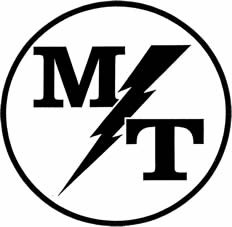 Title 1 Parent’s Newsletter    September 2023Jessica O’Gorman – District Coordinator   ogormaje@mtwp.net	(717) 560-3468
Laura Rakoczy– HS Program Coordinator   rakoczla@mtwp.net          (717) 560-3094Christine Resh – MS Program Coordinator	reshch@mtwp.net	(717) 560-3111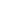 Dear Parents:The purpose of this newsletter is to keep you informed about our Title 1 Program.  In this newsletter you will find general information about the program and some notices the federal government requires of us. We hope you find the information useful and we look forward to meeting you at upcoming events.  What is Title 1?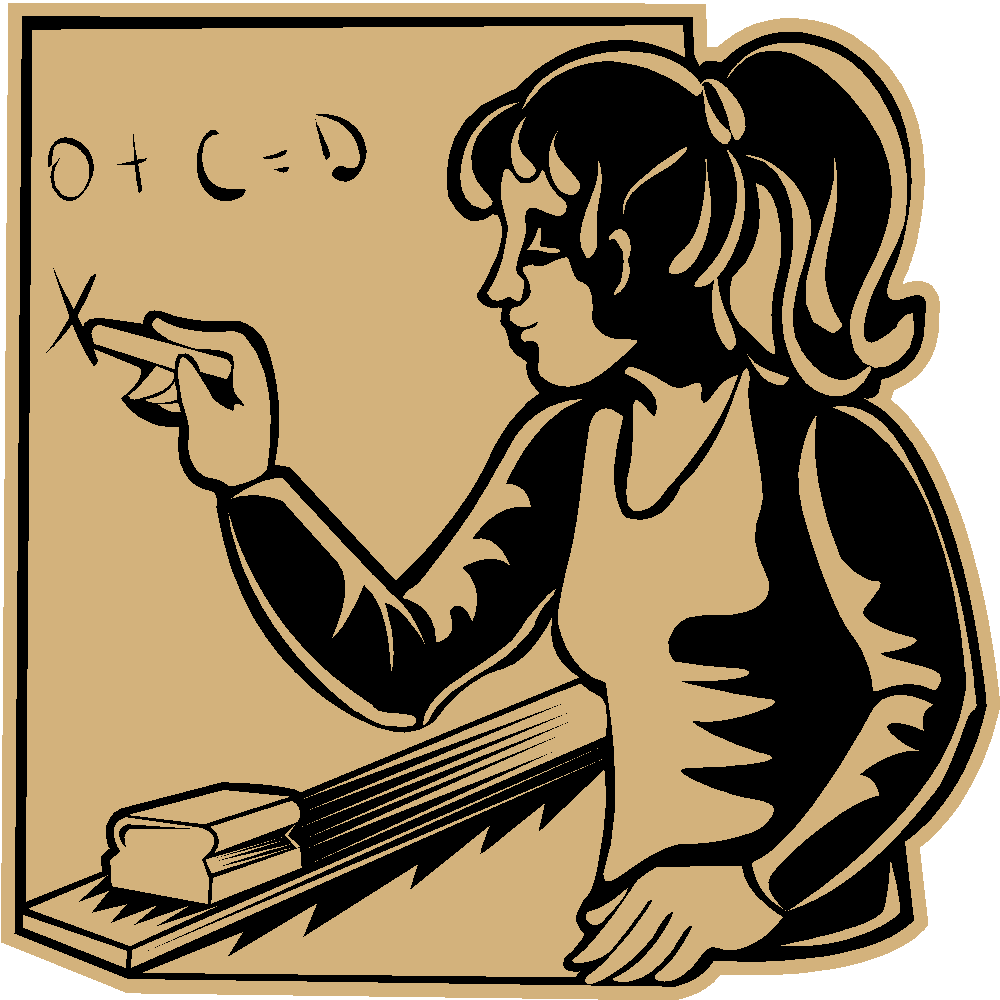 Title 1 is a federally funded program designed to help schools provide supplemental services to students having academic difficulties.   Manheim Township uses these funds in our Middle School and High School to provide resources such as specialized classes for reading and math to support student achievement, as well as purchasing instructional technology such as computer software and calculators and other print materials to assist students in their learning.Annual Title 1 Parent MeetingThe Middle School’s annual Title 1 Parent Meeting will be held on Thursday, September 14th at 5:30 pm.  The High School’s Title I Parent Meeting will be held on Thursday, September 28th at 5:30 pm. The purpose of the meeting is to inform parents of what Title 1 is, an opportunity to ask questions and provide feedback in regards to your child’s education.  Your Rights to Information about Your Child’s TeachersAs a recipient of Title 1 funds, we are required by federal law to notify you that you may request, and the district will provide upon request, information about the professional qualifications of your child’s classroom teachers.  We will provide you with the following:Whether the teacher has met state qualification and licensing criteria for the grade levels and subject areas in which the teacher provides instruction. Whether the teacher is teaching under emergency or other provisional status through which state qualification and licensing criteria have been waived. The baccalaureate degree major of the teacher and any other graduate certification or degree held by the teacher, and the field of discipline of the certification or degree.Whether the child is provided services by paraprofessionals and, if so, their qualifications. How did your Child become Involved in the Program?The Title 1 program is designed to assist students in developing their reading and mathematics skills.  This year our Reading support is delivered through Strategic Literacy classrooms.  The mathematics support is being delivered through specific classes designed for students who have previously struggled with mathematics.Students are identified for Title 1 programs in a number  of ways.  The primary means is through their academic performance on district and state assessments.  Another means is through reading testing that identifies specific reading difficulties that need to be addressed.   Lastly, students are monitored throughout the school year both via classroom grades and a variety of assessments.   If you have questions as to why your child has been identified for the Title 1 program, please contact Laura Rakoczy or  Christine Resh. A Plea for HelpHaving involved parents is a critical aspect of the most successful school programs.  Would you be willing to help build our Title 1 program?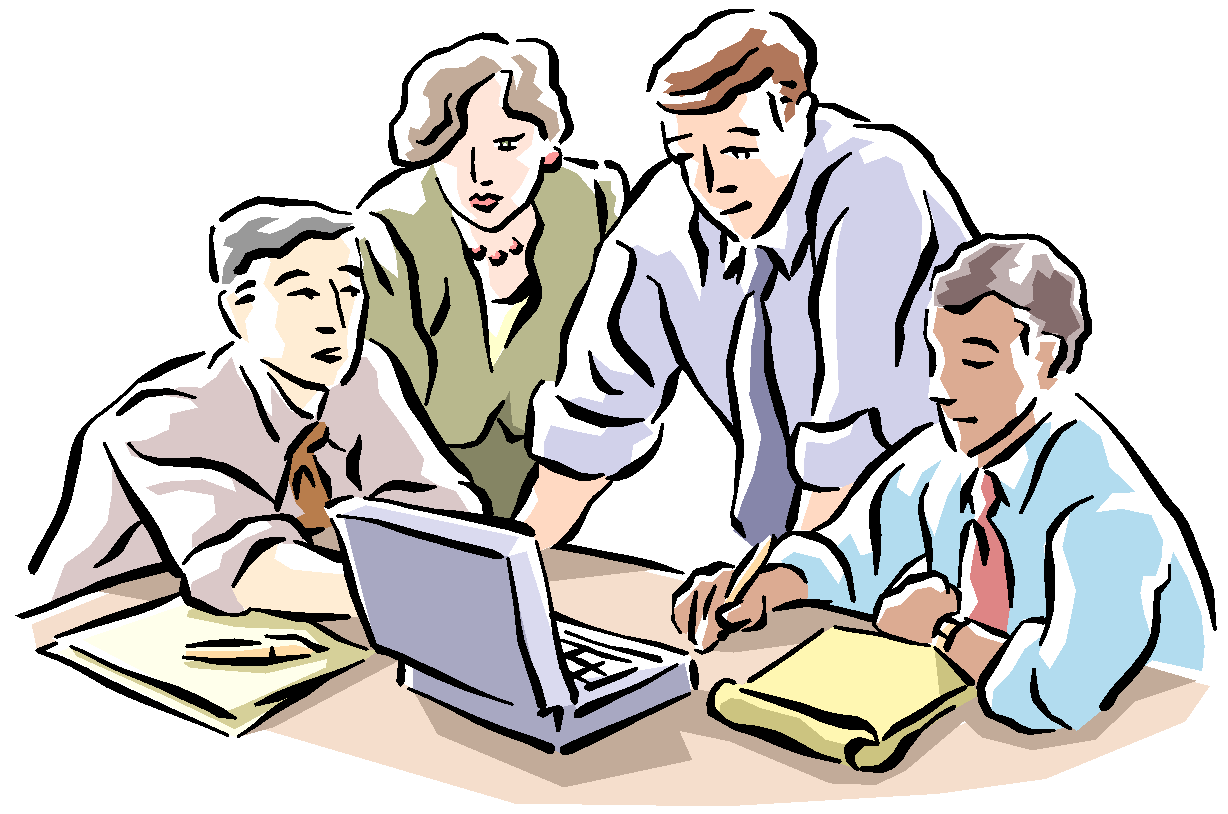 We have numerous places where we could use assistance.  If you have strengths in mathematics and/or reading we could use your skills to work directly with students!   We need parents to help   us plan our parent activities to make sure they are meaningful and well supported.   We also need parents to participate in our Title 1 committee where we consider budgeting and what programs to offer.  If you would like to be involved please contact Laura Rakoczy– (717) 560-3097 or Christine Resh (717) 560-3111. We would greatly appreciate any time or assistance you can provide.Lancaster Career & Technology Center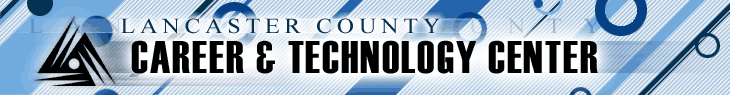 Did you know that every year we have Manheim Township seniors who graduate and enter the workforce whose starting salary is higher than our Township alumni who are graduating from college during the same year?These students attended the LCCTC!  The LCCTC www.lcctc.org provides an outstanding opportunity for our students.  Students can attend the LCCTC ½ days during their junior year and full days during their senior year.  The LCCTC offers a myriad of programs where students can complete their high school careers while actively engaged in learning a career.  Students graduate with a diploma from both Manheim Township and the LCCTC, along with earning required certifications in their chosen field of study.   The LCCTC also has dual-enrollment agreements with local colleges whereby students can earn college credits while still in high school.  Counselors & PrincipalsHigh School Principals:Mr. David Rilatt – Building PrincipalMrs. Laura Rakoczy– – Assistant Principal, Title I CoordinatorMrs. Lisa Lyons – Assistant PrincipalMr. Matthew Johns – Dean of StudentsHigh School Counselors:Mrs. Elizabeth Ziegler – College & Career Coordinator, Freshman Academy, Counseling CS K-12Mrs. Michelle Pollis – Last names starting with A – Co and AP, LCA, MS Transition, SAP Team, Hoby/RYLAMr. Kevin Elias – Last names starting with Cr – Ha and SAT, SSD, Dual Enroll, Freshman Academy
Mr. Mark Evans  – Last names starting with He – L and ASVAB/Military, Fresh Academy, NCAALydia Hostetter - Last names starting with M- PA and SAP team, AP, Women in BusinessMrs. Denise Hall – Last names starting with Pe – So and PSAT, Cyber, Clark Mentor ProgramMrs. Michelle Stoudt – Last names starting with Sp - Z + IB and SAP Coordinator, CTC, NMSQT, LCAMiddle School Principals:Dr. Christine Resh – Building Principal, Title I CoordinatorDr. Andrew Hull  – Assistant Principal Mrs. Megan Misnik- Assistant PrincipalMiddle School Counselors:Mrs. Kara RogersMr. Brendn StaudtCalendar of Important Events/DatesSeptember 14 – Title I Meeting at Middle School 5:30 PM Sept. 28 – Title I Meeting at High School 5:30 PMOct. 6- No SchoolOct 9- No SchoolNov. 3 – End of 1st Marking PeriodNov. 7 - Early DismissalNov. 16 – Report Card DistributionNov. 20-21 - Parent/Teacher Conferences